vks…e~^Lokeh “kadjkpk;Z th dk fpUru vkSj jk’Vªh; nk”kZZfud lEeku*&eueksgu dqekj vk;Z] nsgjknwuAijksidkjh ekfld i= ds fo}ku lEiknd Mk- /keZohj th us if=dk ds tqykbZ] 2016 vad esa vius lEikndh; esa dsUnzh; laLd`fr jkT; eU=h Jh egs”k “kekZ ds ml c;ku ij vius fopkj izLrqr fd, gSa ftlesa mUgksaus dgk gS fd ljdkj la?k ds fopkjd Jh ijes”oju }kjk LFkkfir ,u-th-vks- laLFkk ds Lokeh “kadjkpk;Z th ds vkxkeh tUefnol ij mUgsa jk’Vªh; nk”kZfud ?kksf’kr djus ds izLrko ij fopkj dj jgh gSA bl fo’k; esa Mk- /keZohj th us vusd ckrsa dgha gS ftuesa ls dqN eq[; ckrksa dk mYys[k ge bl ys[k esa dj jgs gSaA ,d LFkku ij Mk- /keZohj th us fy[kk gS fd ^fgUnqRo bl ns”k dk nqHkkZX; jgk gSA fgUnqRo ds uke ij tks ik[k.M] vKku] “kks’k.k vkSj dk;jrk bl ns”k esa QSyh gS] ogh bl ns”k esa nklrk dk dkj.k gSA D;k fgUnqRo ds uke ij mUgha lc ckrksa dks efgek&ef.Mr djuk mfpr gksxk\* Lokeh “kadjkpk;Z th dh egRrk dk mYys[k dj Mk- /keZohj us xq#dqy Tokykiqj ds Lukrd] fu#Dr ds fgUnh Hkk’;dkj vkSj blh xq#dqy ds mik/;k; ia- HkxhjFk “kkL=h ds fopkjksa dk mYys[k djrs gq, fy[kk gS fd vkpk;Z th us dgk Fkk fd ^ns[kksa ! ;fn ikf.MR; D;k gksrk gS] ;g tkuuk gks rks vkpk;Z “kadj dks i<+uk] Hkk’kk D;k gksrh gS] ml ij vf/kdkj dSlk gksrk gS] ;g tkuuk gks rks vkpk;Z iratfy dk egkHkk’; i<+uk vkSj fo’k; dh O;kidrk tkuuh gks rks O;kl jfpr egkHkkjr i<+ukA* 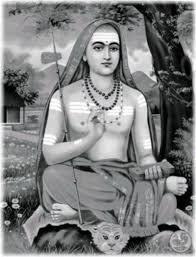 	,d ckj vk;Ztxr ds ew/kZU; fo}ku o mPp oSKkfud MkW- Lokeh lR;izdk”k th us _f’k m|ku] vtesj  esa Mk- /keZohj th ls Lokeh “kadkjkpk;Z th ds v}Srokn dh ppkZ djrs gq, crk;k Fkk fd ^¼vkpk;Z “kadjkpk;Z th dk osnkUr n”kZu ij Hkk’; mu½ dk osnkUr lw=ksa ds lkFk cykRdkj gSA tks ckr lw= esa gS gh ugha] vkpk;Z “kadj mu lw=ksa dh O;k[;k esa fudkyrs gSaA ;g mudh ;ksX;rk ;k ikf.MR; gks ldrk gS] vkSfpR; ughaA* 6 oSfnd n”kZuksa ds fgUnh Hkk’;dkj vkpk;Z mn;ohj “kkL=h th dk mYys[k dj fo}ku lEiknd us fy[kk gS fd ^vkpk;Z “kadj dk v}Sr] osnkUr n”kZu ls ogh lEcU/k j[krk gS] tSls nqdku vkSj edku esa ^dku* ds gksus dk dksbZ fu’ks/k ugha dj ldrk] ijUrq ^dku* dk nqdku] edku ls dksbZ lEcU/k ugha gSA*	Mk- /keZohj th fy[krs gSa fd vkpk;Z “kadj cM+s if.Mr vkSj /keZ laLFkkid jgs gSa] ijUrq D;k mUgsa jk’Vªh; nk”kZfud ?kksf’kr fd;k tkuk mfpr gksxk\ vkpk;Z “kadj dh Hkkafr vusd vkpk;ksZa us osnkUr ij viuh&viuh O;k[;k fy[kh] “kadj dh O;k[;k izpfyr vf/kd gksxh] ijUrq loZekU; ugha jgh gS] vr% ,sls esa yksxksa ds chp esa mPprk dh LFkkiuk U;k; laxr ugha gSA vkpk;Z “kadj ekSfyd n”kZudkj dh ;ksX;rk j[krs gSa] ijUrq ekSfyd n”kZudkj ugha gSaA mUgksaus osnkUr lw=ksa ij viuk Hkk’; fd;k ugha] Fkksik gSA ;g ewy “kkL= ¼osnkUr n”kZu½ vkSj “kkL=dkj ¼O;kl th½ ds lkFk vU;k; gSA tc Hkh lw=ksa vkSj mifu’knksa dh izlaxksa dh O;k[;k djuh gksrh gS] vkpk;Z “kadj mu “kCnksa] okD;ksa dk lgt laxr vFkZ NksM+dj] bldk vfHkizk; ;g gS dgdj viuh ckr ogka LFkkfir djrs gSaA tSls vFkZ rks fudy jgk gS] ;g thokRek dk Lo:Ik gS rks vFkZ dgrs gq, crk;saxs & v[k.M v}Sr czg~e ds va”k dk dFku gSA vFkZ rks fudyk ?kksM+k vk jgk gS] vkpkZ; “kadj dgsaxs & bldk vfHkizk; ÅaV vk jgk gSA     	vkpk;Z “kadj czkg~e.k /keZ ds laLFkkid FksA ijUrq czkg~e.k /keZ dh dqjhfr;ksa dk mUgksaus [k.Mu ugha fd;k] vfirq Li’V :Ik ls mudk leFkZu fd;k gSA mudk fl)kUr ml dky dh izpfyr ijEijk gksus ij Hkh Lohdk;Z ugha gks ldrkA vkpk;Z “kadj dgrs gSa & ^}kja fdesda ujdL; ukjhA* ujd dk ,d ek= }kj ukjh gSA D;k bl dFku dks vkt Lohdkj fd;k tk ldrk gS\ ;fn iq#’k dh n`f’V esa ukjh ujd dk }kj gS rks ukjh dh n`f’V esa iq#’k ujd dk }kj D;ksa ugha\ jk’Vªh; nk”kZfud dh bl ekU;rk dh vkt dksbZ Lohdkj dj ldrk gS\  	Mk- /keZohj th vkxs fy[krs gSa fd bruk gh ugha] vkpk;Z “kadj fdrus Hkh egku~ nk”kZfud gksa] D;k lw=dkj ds LFkku ij Hkk’;dkj dks Js’Brk nh tk ldrh gS\ jk’Vªh; nk”kZfud gh cukuk gS] rks lw=dkjksa dh cM+h yEch ijEijk gSA ;g nqHkkZX; gh gksxk fd osnkUr ds lw=dkj egf’kZ O;kl ds LFkku ij osnkUr lw=ksa dh O;k[;k djus okys dks jk’Vªh; nk”kZfud dk LFkku fn;k tk jgk gSA bls dkSu U;k; laxr crk;sxk\ ;g gekjs ikSjkf.kd Hkkb;ksa dk LoHkko cu x;k gS fd ewy “kq) Lo:Ik dks NksM+dj v”kq) Lo:Ik dks xkSjokfUor djus dh mudh ijEijk gSA osn n”kZu NksM+dj] os iqjk.kksa dks osn ls Åij j[kus dk iz;kl djrs gSaA buds fy;s lw=dkj ikf.kfu ls egku~ dkSeqnhdkj HkV~Vksth nhf{kr gSA ogh fLFkfr gS osnkUr ds lw=dkj ls cM+k budh n`f’V esa Hkk’dkj gSA 	Mk- /keZohj th }kjk fy[kh xbZ dqN vU; eq[; ckrksa dks fy[k dj ys[k dks fojke nsaxsA og fy[krs gSa fd vkpk;Z “kadj ml dzwj vkSj ik[k.Miw.kZ fgUnqRo ds leFkZd gSa] ftlds vuqlkj L=h&”kwnzksa dks osn i<+us dk vf/kdkj ugha gSA vkpk;Z “kadj us vius osnkUr n”kZu ds Hkk’; esa igys v/;k; ds rhljs ikn esa osn i<+us ds vf/kdkj ds fy;s bfr ,sfrg~;a¾,slk ikjEifjd dFku gS] dgdj iafD;ka fy[kh gSa & ftg~okPNsnA ;fn L=h vkSj “kwnz osn eU= lqusa rks muds dku esa lhlk xeZ djds Mky nsuk pkfg,A ;fn eU= cksys rks ftg~ok Nsnu dj nsuk pkfg, vkSj osn Lej.k djs rks “kjhj Hksn dj nsuk pkfg;sA D;k ikSjkf.kd yksx “kadj ds bl dFku dks jk’Vªh; vkn”kZ ?kksf’kr djkuk ilUn djsaxs\ 	vkpk;Z /keZohj th crkrs gSa fd Lokeh czg~eeqfu vius osnkUr n”kZu ds Hkk’; esa izFke v/;k; ds r`rh; ikn dk 38osa lw= dh O;k[;k esa vkpk;Z “kadj ds fo’k; esa fy[krs gSa fd ^;gka “kkadjHkk’; esa osn dk Jo.k djrs gq, “kwnz ds dkuksa dks xeZ lhls] /kkrq vkSj yk[k ls Hkjuk] osn dk mPpkj.k djrs gq, dk ftg~okNsnu djuk] osn dk Lej.k dj ysus ij f”kj dkV nsus dk izfriknu vkSj mldk Lohdkj “kadjkpk;Z ds }kjk djuk egku~ vk”p;Z vkSj vuFkZ dh ckr gSA lkFk gh bldks Lohdkj djus ls Hkh cM+h ckr ;g fd ^vga czg~ekfLe* & eSa czg~e gwa] tho czg~e dh ,drk ds okn dk Lohdkj vkSj izpkj djus okyk O;fDr bl izdkj ds funZ; d`R; dks mfpr ekurk gS vkSj lw=dkj O;kl eqfu dk fl)kUr gS] ,slk izfriknu djds] lw=dkj dks Hkh dyafdr djrk gSA ;g ,slk f”k’Vkpkj f”k’V _f’k&eqfu;ksa dk vkpkj ugha tks fd ;gka “kadjkpk;Z us fn[kyk;kA ;g rks f”k’Vfo#) vkSj osnfo#) gSA 	fo}ku lEiknd /keZohj th us vius ys[k ds vUr esa tks fu’d’kZ fn;k gS mls fy[k dj bl ys[k dks fojke nsrs gSaA mUgksaus fy[kk gS fd fgUnqRo dk vfHkizk; vU;k;] ik[k.M vkSj vU?k&ijEijk ugha gSA vkius blh vU/kh pky ds pyrs “;keth d`’.k oekZ tSls dzkfUrdkjh dh Le`fr esa xqtjkr esa laxzgky; rks cuk fn;k ij mlesa cM+s fp=] dk’B ewfrZ;ka foosdkuUn dh yxk nha] D;ksa\ dksbZ crk ldrk gS fd Lokeh foosdkuUn vkSj “;keth d`’.k oekZ ds dk;Z esa dksbZ lkkeatL; gS\ Lokeh foosdkuan us vius iwjs thou esa jk’Vª dh LorU=rk ds fy;s dksbZ dk;Z fd;k gS\ thou esa dHkh vaxzst ljdkj dk fojks/k fd;k gS\ fdlh dzkfUrdkjh ds fy;s lgkuqHkwfr ;k leFkZu esa nks “kCn dgs gSa] rks mUgsa vo”; laxzgky; nh?kkZ esa Lo.kkZ{kjksa esa fy[kk tkuk pkfg,] vU;Fkk rks jk’Vªh; nk”kZfud mikf/k Hkh vkpk;Z “kadj ds LFkku ij Lokeh foosdkuUn dks gh ns nsa] rks vPNk gksxk] fQj fcj;kuh vkSj v}Sr ds esy ls vPNk osnkUr cusxkA ;fn fdlh xkSjo dks LFkkfir djuk gS rks osn “kkL= dh vkSj izkphu _f’k;ksa] vkpk;ksZa dh lqnh?kZ ijEijk gS] mudks Lej.k djus dh vko”;drk gSA  ,slk djus ls Hkkjr dk xkSjo c<+sxk vkSj ubZ ;qok ih<+h dks izsj.kk feysxhA vki lRrk ds lgkjs ew[kZrk dks LFkkfir djsaxs rks tks ifj.kke igys gqvk] ogh fQj gksxkA blh vKku ls ns”k nklrk dks izkIr gqvk Fkk] fQj Hkh oSlk gh gksxkA 	ge le>rs gSa fd vk;Zlekt dh f”kjkse.kh lHkk dks dsUnz ljdkj ds lEcfU/kr ea=yk; vkSj iz/kkuea=h th dks Kkiu nsdj mi;qZDr rF;ksa ls voxr djkuk pkfg;sA&eueksgu dqekj vk;ZIkrk% 196 pqD[kwokyk&2nsgjknwu&248001